Jaarverslag MR 2019-2020De medezeggenschapsraad (MR) van basisschool “De Aventurijn” biedt U hierbij het Jaarverslag 2019 – 2020 aan. In 2014 is “De Aventurijn” gestart als informele samenwerkingsschool van 2 besturen, namelijk WSKO en SOOW. De jaren daarna stonden in het teken van het ontwikkelen van een eigen onderwijsvisie, met als einddoelen het optimaal ontwikkelen van eigenaarschap, zelfstandigheid en samenwerking bij de kinderen, door o.a. het werken in units. Elk schooljaar zijn er nieuwe stappen gezet naar het realiseren van deze doelen. Als MR denken we mee hoe we de onderwijsvisie in de praktijk nog verder kunnen ontwikkelen. Dit jaarverslag begint met een beschrijving van de medezeggenschapsraad en de samenstelling hiervan. Na de beschrijving leest u een toelichting op een aantal behaalde resultaten. Wilt u meer informatie? De MR leden zullen uw vragen graag beantwoorden. Wat  is en doet de Medezeggenschapsraad?
De Medezeggenschapsraad (MR) is het orgaan voor inspraak en voor medezeggenschap op basisschool “De Aventurijn”. In de MR zijn twee belangengroepen van een school vertegenwoordigd, namelijk de ouders en de personeelsleden. Deze twee belangengroepen hebben via de MR inspraak in het beleid dat de directie van de school uitstippelt. “De Aventurijn” valt onder het overkoepelend schoolbestuur WSKO. Een bestuur, dat meer dan één school bestuurt, is verplicht om een gemeenschappelijke medezeggenschapsraad (GMR) op te richten. Ook de GMR bestaat uit een personeelsgeleding en uit een oudergeleding. De beide geledingen worden samengesteld uit vertegenwoordigers van (bij voorkeur) de MR-en van de bij WSKO aangesloten scholen. De GMR behandelt voornamelijk zaken die op bestuursniveau van WSKO spelen. Dit betekent, dat elke MR een aantal bevoegdheden heeft overgedragen aan de GMR. De GMR heeft dan voor deze onderwerpen het adviesrecht of het instemmingsrecht van de MR-en samen. De GMR informeert haar MR-en over de door haar genomen besluiten en door haar uitgevoerde activiteiten. 
Wat doet een MR? 
De MR heeft als doel het optimaal functioneren van de school. De MR is inhoudelijk betrokken bij alles wat de school aangaat, zoals begroting, schoolgids en formatie. Belangrijke besluiten die de schooldirectie wil nemen, moeten eerst worden voorgelegd aan de MR. Ook kan de MR elk standpunt, vraag of kanttekening ten aanzien van (voorgenomen) besluiten, kenbaar maken aan de directie. Dit kan de MR gevraagd en ongevraagd doen. De schooldirectie heeft vervolgens de plicht om op deze voorstellen te reageren binnen in de wet vastgestelde termijnen. De MR praat mee, geeft adviezen en beslist mee. Samenstelling van de medezeggenschapsraad In schooljaar 2019-2020 waren drie ouders (Ben Westerveld,  Richard Kleefman en Jolanda den Outer en twee personeelsleden (Grada van der Burg en Diny van der Lingen) lid van de MR van basisschool “De Aventurijn”. Om een gelijke verdeling van personeel en ouders te hebben bij belangrijke of “spannende“ stemmingen of besluiten kon op aanvraag één personeelslid extra aansluiten in de betreffende vergadering. Dit is niet aan de orde geweest. Omdat aan het eind van het schooljaar 2019-2020 zowel Ben Westerveld als Jolanda den Outer afscheid hebben genomen van de MR, hebben we MR leden geworven. In de loop van het schooljaar hebben Geneviève Batist en Anita Alleblas deelgenomen aan de vergaderingen om de vrijgekomen plaatsen in te gaan nemen. Directeur Cindy Roeling is onze gesprekspartner. Diny van der Lingen neemt namens de MR deel aan de GMR vergaderingen.VergaderingenDe MR heeft in 2019/2020  6 keer vergaderd, waarvan 3 keer online, wegens de Corona crisis. Daarnaast is er nog 2 keer extra “Corona-overleg” geweest i.v.m. te nemen maatregelen rondom de schooltijden e.d.Kernpunten van het jaar 2019-2020Formatie/kinderaantalDe formatie is een vast agendapunt in de MR. In september 2019 is de Aventurijn gestart met 113 kinderen. De groepen 1, 2 en 3 vormen een Unit met de 2 basisgroepen 1/2 en 2/3. De groepen 4/5 en 6/7 zijn combinatiegroepen. Groep 8 is een enkele groep. Daardoor waren er in het schooljaar 2019/2020  5 groepen. De verdeling van de kinderen over de verschillende groepen is uitvoering van het schoolbeleid; hierin heeft de MR geen rol. Wel heeft de MR instemmingsrecht over de uitgangspunten van het onderwijs, de richtlijnen van de groepsgrootte en de klassensamenstelling. Dit is onderdeel van het schoolplan, dat voor instemming aan de MR moet worden voorgelegd. De MR is voorstander van groepsdoorbrekend werken in units, waarbij de kinderen steeds meer eigenaar zijn van het eigen leren en de rol van de leerkracht meer coachend en begeleidend is.IdentiteitIdentiteit is en blijft een belangrijk onderwerp in de onderwijsvisie van “De Aventurijn”. Ook in het schooljaar 2019-2020 is levensbeschouwelijke vorming een vast onderdeel van het lesprogramma. Hiervoor maken we  gezamenlijk gebruik van de methode Kleur, de inspiratiekalender en het vertellen van bijbelverhalen rond christelijke feestdagen. De identiteit van “De Aventurijn”, zoals dit is vastgesteld door werkgroep Identiteit bij het ontstaan van onze school, blijft onze aandacht houden. In dit schooljaar is er een Addendum opgesteld, waarin staat beschreven hoe de informele samenwerking tussen WSKO en SOOW gewaarborgd blijft. Wij zijn dit schooljaar niet in gesprek geweest met de Communiewerkgroep Maasdijk, omdat er dit jaar geen communie is gedaan. Kascontrole overblijfEr heeft kascontrole plaatsgevonden van de overblijf onder toezicht van de MR met goed gevolg. De bijdrage voor de overblijf is € 50,00 per jaar gebleven. Dit was in orde. OpbrengstenNormaal gesproken bespreekt de MR de schoolresultaten aan de hand van de CITO en Dia-scores. De MR bekijkt hoe de resultaten oftewel de opbrengsten van de leerlingen kunnen verbeteren. Door de Corona-crisis is dit onderwerp niet zo aan de orde geweest als in andere schooljaren. GMRBelangrijke punten uit de GMR zijn in de MR besproken of voorgelegd. De GMR opereert namens de verschillende medezeggenschapsraden van de WSKO scholen. In de GMR is elke MR van de betrokken scholen vertegenwoordigd. Hierdoor is het contact tussen het schoolniveau en bovenschoolsniveau verzekerd. Onderwerpen als het personeelsbeleid, de naleving van het werkverdelingsplan, het privacy protocol, het bestuursformatieplan en de begroting hebben het afgelopen jaar op de agenda van de GMR gestaan. Twee keer was de Raad van Toezicht aanwezig. Zij willen een goed beeld hebben wat er op de scholen speelt, waar vragen of zorgen over zijn en hoe de GMR tegenover visie en besluiten van de WSKO staan. Daarnaast hebben 2 leden van de GMR zitting gehad in de Benoemings Advies Commissie (BAC) in de zoektocht naar een nieuwe bestuurder voor WSKO. In september 2020 zal de nieuwe bestuurder, Henriëtte Boevé, aantreden.CoronaIn de MR is besproken welke gevolgen de Corona maatregelen hebben gehad voor de organisatie, groep 8 en de resultaten.Unit onderwijsDe MR heeft besproken wat de ervaringen zijn met de Unit 1,2,3 en staat positief tegenover de ervaringen tot nu toe. Verder is besproken dat m.i.v. het nieuwe schooljaar ook de andere groepen in Units gaan werken. Tijdens de studiedag van 29 juni, die hieraan is besteed, zijn de ouders uit de MR gedeeltelijk aanwezig geweest, om de plannen aan te horen en van feedback te voorzien. Enkele overige puntenHet directeurschap van Cindy van “Het Kompas” is enkele malen ter sprake geweest. De MR ziet hier voordelen van. Het naambord van “De Aventurijn” op de gevel is een punt van aandacht. Op dit naambord zou de MR graag ook SOOW vermeld zien, aangezien “De Aventurijn” een samenwerkingsschool is van WSKO en SOOW. Dit is een langlopende kwestie, die met de nieuwe bestuurder zal worden besproken. De stakingen van het basisonderwijs en wat dat voor ouders heeft betekend is besproken en wat ouders eventueel zouden kunnen betekenen mocht dit weer aan de orde zijn (solidariteitsbetuigenen e.d). Twee leden van de MR zijn bij cursusavonden over het functioneren van de (G)MR geweest, die door de GMR werd aangeboden. Het verduurzamen van de school is een terugkerend punt. Er is besloten dat de MR in het vervolg 1 à 2 keer per schooljaar in gesprek gaat met de leerlingenraad.Financiën Jaarlijks ontvangt de MR 300,- te besteden voor eigen doeleinden van de MR. Dit schooljaar is dit bedrag opgegaan aan jubilea en een attentie voor het team. 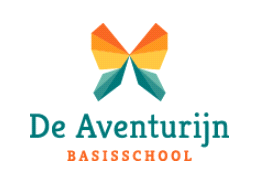 